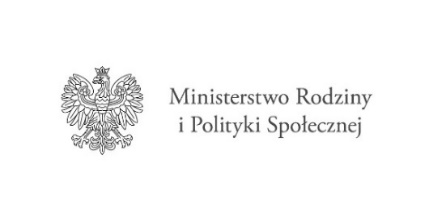 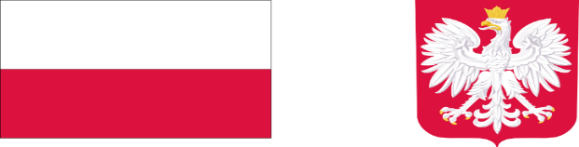 Załącznik nr 6do Regulaminu rekrutacji i realizacji Programu „Opieka wytchnieniowa” dla JST- edycja 2024  w Powiecie RadomskimRadom, dnia ……………………………………………………………………………………………………(nazwisko i imię rodzica/opiekuna prawnego )……………………………………………………………………….(adres zamieszkania)OświadczenieAkceptuję Pana/Panią ……………………………………………………………………………………………………………. 
                                                                                    (imię i nazwisko opiekuna) jako opiekuna, który będzie świadczył usługi opieki wytchnieniowej w ramach Programu ,,Opieka wytchnieniowa” dla Jednostek Samorządu Terytorialnego – edycja 2024
na rzecz  mojego dziecka…………………………………………………………………………………………………………
                                     (imię i nazwisko dziecka do 16 r.ż. z orzeczoną niepełnosprawnością) 								 …………………………………………………………………							                /podpis rodzic/opiekuna prawnego/